CITY OF BUCKEYE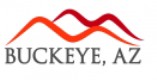 invites applications for the position of:Planning InternSALARY:	$15.00 HourlyDEPARTMENT:	Development ServicesOPENING DATE:	01/31/22CLOSING DATE:	ContinuousPOSITION SCOPE:RECRUITMENT IS OPEN UNTIL FILLED WE ARE HIRING TWO (2) PLANNING INTERNS;PART TIME, NON-BENEFITED POSITION UP TO 19.5 HOURS PER WEEKUnder direct supervision, perform entry-level, professional planning work of current and long- range planning development projects. This position will require collaboration, extensive research, and offer real-world examples of public sector urban planning. Career knowledge will be shared and demonstrated and candidates will be expected to be engaged, active participants in discussions, and plan to present research findings. This position may qualify as college credit for some degree programs; credit opportunities must be coordinated through educational institution as appropriate. This is a part time, non-benefited position up to 19.5 hours per week.PRIMARY DUTIES AND RESPONSIBILITIES:The following duties ARE NOT intended to serve as a comprehensive list of all duties performed by all employees in this classification, only a representative summary of the primary duties and responsibilities. Incumbent(s) may not be required to perform all duties listed and may be required to perform additional, position-specific duties.Provide research, technical assistance, organization, and professional writing support for various special projects (e.g. Code Updates, Major General Plan Amendment, Design Guidelines)Assist Planners in the evaluation of project designs, plans, and technical documents Answer basic questions regarding general plan and development code requirements Conduct basic office functions, as needed, such as data entry, file management, and customer servicePrepare maps, graphics, and planning reportsConduct field work, collect parcel data and search land recordsAssist in facilitation of public meetings and outreach events associated with current and long range planning projectsPresent report findings at public and community meetings Perform other duties as assigned or requiredMINIMUM QUALIFICATIONS & POSITION REQUIREMENTS:Education and Experience:Currently attending or recently graduated with a Bachelor’s or Master’s degree in Planning, Architecture, Landscape Architecture, or directly related field. Candidates nearing program completion towards graduation are preferred.Necessary Knowledge, Skills and Abilities:Basic understanding of planning principlesCompetency in various computer software programs, such as Microsoft Office, GIS, Adobe Illustrator and Photoshop, and AutoCADStrong written and oral communication skills Strong research and analytical skillsMotivated self-starter able to work independently Ability to work effectively in a team environment Flexibility to work on varying planning projectsADDITIONAL INFORMATION:Special Requirements: Possession of a valid Arizona Driver’s License; specific technical training and certifications may be requiredPhysical Demands/Work Environment: Standard office environmentPosition Reports To: Senior PlannerSupervision Exercised: NoneFLSA Status: Non-ExemptAPPLICATIONS MAY BE FILED ONLINE AT: http://www.buckeyeaz.gov530 E. Monroe Avenue Buckeye, AZ 85326623-349-6250Position #00882 PLANNING INTERNAE hr@buckeyeaz.gov